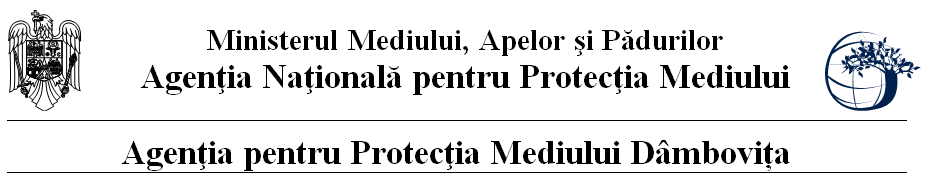 Nr. 9406/4603/____.2016PROIECT DECIZIA ETAPEI DE ÎNCADRARENr. ___ din _____.2016Ca urmare a solicitării de emitere a acordului de mediu adresate de CONSTANTIN DANIEL căsătorit cu CONSTANTIN MELANIA, cu domiciliul în comuna Tărtășești, sat Tărtășești, str. Independenței, nr. 318, județul Dâmbovița, înregistrată la APM Dâmbovița cu nr. 9406 din 06.07.2016, în baza Hotărârii Guvernului nr. 445/2009 privind evaluarea impactului anumitor proiecte publice şi private asupra mediului şi a Ordonanţei de Urgenţă a Guvernului nr. 57/2007 privind regimul ariilor naturale protejate, conservarea habitatelor naturale, a florei şi faunei sălbatice, cu modificările şi completările ulterioare, Agenția pentru Protecția Mediului (APM) Dâmbovița decide, ca urmare a consultărilor desfăşurate în cadrul şedinţei Comisiei de Analiză Tehnică (CAT) din data de 29.09.2016, că proiectul ”Realizare stație GPL, spălătorie auto 4 posturi și împrejmuire teren”, propus a fi amplasat în comuna Tărtășești, sat Tărtășești, str. Independenței, nr. 280A, județul Dâmbovița, nu se supune evaluării impactului asupra mediului și evaluării adecvate. Justificarea prezentei deciziiMotivele care au stat la baza luării deciziei etapei de încadrare în procedura de evaluare a impactului asupra mediului sunt următoarele:a) proiectul se încadrează în prevederile H.G. nr. 445/2009, Anexa nr. 2,  pct. 6,  lit. c – ”instalaţii de depozitare a produselor petroliere, petrochimice şi chimice, altele decât cele prevăzute în anexa nr.1” și pct. 10, lit. b – ”proiecte de dezvoltare urbană, inclusiv construcția centrelor comerciale și a parcărilor auto” b) s-au realizat verificarea amplasamentului, completarea şi analiza listei de control pentru etapa de încadrare, consultarea membrilor CAT în şedinţa din data de 29.09.2016 la sediul APM Dâmboviţa;c) activitatea va avea un impact redus asupra factorilor de mediu sol, subsol, vegetație și faună prin măsurile prevăzute prin proiect;d) nu au fost formulate observaţii din partea publicului în urma mediatizării depunerii solicitării de emitere a acordului de mediu  respectiv, a luării deciziei privind etapa de încadrare.1. Caracteristicile proiectuluia) mărimea proiectului:Prin proiect se propune:amplasarea  unui SKID GPL AUTO;CABINA OPERATOR;realizarea unei SPALATORII AUTO 4 posturi la parter si un birou la etaj;împrejmuire teren.S totală teren=800 mp.SKID - ul GPL AUTO va fi amplasat pe o platformă  betonată cu suprafața de 6.00 x 1.50 m (9.00 mp), ce va permite alimentarea cu AUTOGAZ, in condiții de siguranța, pentru participanții  la traficul rutier, care  au autoturisme echipate cu instalații GPL. SKID – ul va fi o instalație de tip monobloc si se compune dintr-un rezervor de 5000 litri volum apa, cu dimensiunile: D = 1.400 mm și L = 3.600 mm, o pompă distribuitor așezate pe un soclu comun. SKID – ul va fi echipat cu: furtun flexibil, pistol de alimentare, ventile, armături, aparatură de indicare si control si afișaj electronic, amplasata in fata recipientului; trasee de conducte si armaturile aferente pentru faza lichidă, respectiv gazoasa. SPALATORIA AUTO cu patru posturi va fi amplasată pe o platformă betonată cu suprafața totală de 72 mp parter. Spălătoria va fi realizată din structură metalică iar închiderile se vor realiza din panouri tip sandwich, cu spuma poliuretanica la interior. La etaj se va construi un birou cu suprafata totală de 36 mp.CABINA OPERATOR  va cuprinde cabina operatorului ce va ocupa o  suprafață totală de 36.00 mp. Construcția va fi  din structură metalică iar închiderile sunt realizate din panouri tip sandwich cu spuma poliuretanica la interior pentru termoizolație. Parcarea se face in incinta proprie pe o platformă betonată de 200 mp. Suprafața spațiilor verzi este de 360 mp. Întreaga incintă va fi împrejmuită cu gard realizat cu fundație si din beton armat monolit si panouri de plasa sudata fixate prin sudura pe țevi din otel.	Accesul auto la obiectivul propus se va realiza din DN 71. BILANT TERITORIAL:	 ● Suprafața terenului			S.T. = 800 mp ●Suprafața construita la sol (propusa) S.C. =  114,25 mp● Suprafața construita desfășurata	S.D. = 150,25 mp● Suprafața parcare			S = 200.00 mp ● Suprafața spațiu verde 		S = 360 mpSuprafața alei pietonale                S=60 mp.b) cumularea cu alte proiecte - nu este cazul;c) utilizarea resurselor naturale: se vor utiliza resurse naturale în cantităţi limitate, iar materialele necesare realizării proiectului vor fi preluate de la societăţi autorizate; d) producţia de deşeuri: deşeurile generate atât în perioada de execuţie cât şi în perioada de funcţionare vor fi stocate selectiv şi predate către societăţi autorizate din punct de vedere al mediului pentru activităţi de colectare/valorificare/eliminare;e) emisiile poluante, inclusiv zgomotul şi alte surse de disconfort: în perioada de execuţie, zgomotul va fi generat de utilajele şi mijloacele de transport; lucrările şi măsurile prevăzute în proiect nu vor afecta semnificativ factorii de mediu (aer, apă, sol, aşezări umane); emisiile de COV rezultate din depozitarea carburanților se reduc prin intermediul instalațiilor de recuperare a vaporilor;f) riscul de accident, ţinându-se seama în special de substanţele şi de tehnologiile utilizate: riscul de accident, pe perioada execuţiei lucrărilor este redus; se vor respecta specificaţiile din fişele de securitate  pentru depozitare, utilizare;2. Localizarea proiectelor2.1. utilizarea existentă a terenului: terenul pe care se realizează construcţia se află în intravilanul satului Odobești, punctul Baza sportivă, categoria de folosinţă a terenului fiind curţi-construcţii. 2.2. relativa abundenţă a resurselor naturale din zonă, calitatea şi capacitatea regenerativă a acestora:  nu este cazul;2.3. capacitatea de absorbţie a mediului, cu atenţie deosebită pentru:zonele umede: nu este cazul;zonele costiere: nu este cazul;    c)  zonele montane şi cele împădurite: nu este cazul;    d)  parcurile şi rezervaţiile naturale: nu este cazul;    e)  ariile clasificate sau zonele protejate prin legislaţia în vigoare, cum sunt:  proiectul nu este amplasat în sau în vecinătatea unei arii naturale protejate;    f) zonele de protecţie specială, mai ales cele desemnate prin Ordonanţa de Urgenţă a Guvernului nr. 57/2007 privind regimul ariilor naturale protejate, conservarea habitatelor naturale, a florei şi faunei sălbatice, cu modificările şi completările ulterioare, zonele prevăzute prin Legea nr. 5/2000 privind aprobarea Planului de amenajare a teritoriului naţional – Secţiunea a III – a – zone protejate, zonele de protecţie instituite conform prevederilor Legii apelor nr. 107/1996, cu modificările şi completările ulterioare, şi Hotărârea Guvernului nr. 930/2005 pentru aprobarea Normelor speciale privind caracterul şi mărimea zonelor de protecţie sanitară şi hidrogeologică: proiectul nu este inclus în zone de protecţie specială desemnate; g) ariile în care standardele de calitate a mediului stabilite de legislaţie au fost deja depăşite: nu au fost înregistrate astfel de situaţii;     h) ariile dens populate: nu e cazul;     i) peisajele cu semnificaţie istorică, culturală şi arheologică: nu este cazul;3. Caracteristicile impactului potenţial:    a) extinderea impactului: aria geografică şi numărul persoanelor afectate:  nu este cazul;    b) natura transfrontieră a impactului:  nu este cazul;    c) mărimea şi complexitatea impactului: impact relativ redus şi local atât pe perioada execuţiei proiectului cât şi ulterior în perioada de funcţionare;    d) probabilitatea impactului: impact cu probabilitate redusă atât pe parcursul realizării investiţiei, cât şi după realizarea acestuia, deoarece măsurile prevăzute de proiect nu vor afecta semnificativ factorii de mediu (aer, apă, sol, aşezări umane);    e) durata, frecvenţa şi reversibilitatea impactului: impact cu durată, frecvenţă şi reversibilitate reduse datorită naturii proiectului  şi măsurilor prevăzute de acesta; Condiţiile de realizare a proiectului:Pentru  organizarea de şantier:organizarea de şantier se va face în zona în care se desfășoară lucrările;depozitarea materialelor de construcţie şi a deşeurilor rezultate se va face în zone special amenajate fără să afecteze circulaţia în zona obiectivului;mijloacele de transport vor fi asigurate astfel încât să nu existe pierderi de material sau deşeuri în timpul transportului; autovehiculele folosite la construcţii vor avea inspecţia tehnică efectuată prin Staţii de Inspecţie Tehnică autorizate ;utilajele de construcţii se vor alimenta cu carburanţi numai în zone special amenajate fără a se contamina solul cu produse petroliere; întreţinerea utilajelor/mijloacelor de transport (spălarea lor, efectuarea de reparaţii, schimburile de ulei) se vor face numai la service-uri / baze de producţie autorizate;toate echipamentele mecanice trebuie să respecte standardele referitoare la emisiile de zgomot în mediu conform H.G. nr. 1756/2006 privind emisiile de zgomot în mediu produse de echipamentele destinate utilizării în exteriorul clădirilor; deşeurile menajere se vor colecta în europubelă şi se vor preda către unităţi autorizate;titularul are obligaţia de a urmări modul de respectare a legislaţiei de mediu în vigoare pe toata perioada de execuţie a lucrărilor şi să ia toate măsurile necesare pentru a nu se produce poluarea apelor subterane, de suprafaţă, a solului sau a aerului; Protecţia apelor	a) În perioada de construcţienu se vor evacua ape uzate în apele de suprafaţă sau subterane, nu se vor manipula sau depozita deşeuri, reziduuri sau substanţe chimice, fără asigurarea condiţiilor de evitare a poluării directe sau indirecte a apelor de suprafaţă sau subterane;pe perioada execuţiei proiectului se va utiliza toaleta ecologică;	b) În perioada de funcţionare-  pentru colectarea apelor igienico-sanitare s-a prevăzut o cabină ecologică;- apele potențial poluate din zona pompelor şi a gurilor de descărcare se vor evacua într-un separator de hidrocarburi și ulterior într-un bazin vidanjabil ;-  asigurarea etanșeității instalațiilor, prin controale periodice și remedierea operativă a defecțiunilor;-  indicatorii de calitate ai apelor se vor încadra în limitele prevăzute prin Normativul NTPA - 002/2002, din H.G. nr. 188/2002, modificată şi completată prin H.G.R. nr. 352/2005;Protecţia aeruluia) În perioada de construcţie transportul materialelor de construcţie şi a deşeurilor rezultate se va face pe cât posibil pe trasee stabilite în afara zonelor locuite;-  materialele de construcţie se vor depozita în locuri închise şi ferite de acţiunea vântului, pentru evitarea dispersiei particulelor de praf, ciment, var etc.;-  materialele de construcţie pulverulente se vor manipula în aşa fel încât să se reducă la minim nivelul de particule ce pot fi antrenate de curenţii atmosferici;-  emisiile de poluanţi rezultaţi de la vehiculele rutiere trebuie să se încadreze în normele tehnice privind siguranţa circulaţiei rutiere şi protecţiei mediului, verificaţi prin inspecţia tehnică periodică; cantităţile anuale de poluanţi emişi din activitatea de transport se calculează folosind metodologia specifică. -  concentraţiile noxelor emise de la motoarele termice care funcţionează pe motorină nu vor depăşi limitele maxime admise de H.G. 743/2002;-  în perioadele secetoase şi ori de câte ori este nevoie  se vor umecta căile de acces pentru evitarea poluării cu praf; Protecția împotriva zgomotului - 	toate echipamentele mecanice trebuie să respecte standardele referitoare la emisiile de zgomot în mediu conform H.G. nr. 1756/2006 privind emisiile de zgomot în mediu produse de echipamentele destinate utilizării în exteriorul clădirilor;- 	în timpul execuţiei şi funcţionării proiectului nivelul de zgomot echivalent se va încadra în limitele STAS 10009/1988 – Acustica Urbană - limite admisibile ale nivelului de zgomot, STAS 6156/1986 - Protecţia împotriva zgomotului in construcţii civile si social - culturale şi O.M. nr. 119/2014 pentru aprobarea Normelor de igienă şi sănătate publica privind mediul de viaţă al populaţiei, respectiv:65 dB - la limita zonei funcţionale a amplasamentului;55 dB în timpul zilei/45 dB noaptea (orele 23:00-7:00) – la fațada clădirilor învecinate, considerate zone protejate;35 dB in timpul zilei/30 dB noaptea (orele 23.00-7.00) in interiorul zonelor funcționale ale clădirilor de locuit considerate zone protejate, aflate in zona de impact a activității desfășurate pe amplasamentul autorizat. Protecţia soluluiÎn perioada de construcţiealimentarea cu carburanţi a mijloacelor de transport se va face de la staţii de distribuţie carburanţi autorizate, iar pentru utilaje alimentarea se va face numai cu respectarea tuturor normelor de protecţie  mediului;vor fi evitate lucrările care pot duce la degradări ale reţelelor supraterane sau subterane existente in zonă;-  se vor amenaja spaţii amenajate corespunzător pentru depozitarea materialelor de construcţie şi pentru depozitarea temporară a deşeurilor generate;- se interzice poluarea solului cu carburanţi, uleiuri uzate în urma operaţiilor de staţionare, aprovizionare, depozitare sau alimentare cu combustibili a utilajelor şi a mijloacelor de transport sau datorită funcţionării necorespunzătoare a acestora;  b) În perioada de funcţionare-   amenajarea de spaţii pentru stocarea temporară a deşeurilor generate din activitate;	 Modul de gospodărire a deşeurilora) În perioada de construcţie- deşeurile reciclabile rezultate în urma lucrărilor de construcţii  se vor colecta selectiv prin grija executantului lucrării, selectiv pe categorii şi vor fi predate la firme specializate în valorificarea lor; - deşeurile menajere se vor colecta în europubelă şi se vor preda către firme specializate;b) În perioada de funcţionare- preluarea ritmică a deşeurilor rezultate pe amplasament, evitarea depozitării necontrolate a acestora;- conform HG nr. 856/2002 titularul are obligaţia să ţină evidenţa strictă a cantităţilor şi tipurilor de deşeuri produse, valorificate sau comercializate şi circuitul acestora;- deșeurile generate vor fi eliminate sau valorificate numai prin operatori autorizați pe bază de contract;- este interzisă abandonarea deşeurilor sau depozitarea în locuri neautorizate; pe durata transportului deşeurile vor fi însoţite de documente din care să rezulte deţinătorul, destinatarul, tipul deşeurilor, locul de încărcare, locul de destinaţie, cantitatea;Atât în perioada de construire cât și în cea de funcționare titularul are obligația respectării prevederilor Ordonanţei de Urgenţă a Guvernului României privind  protecţia mediului nr. 195/2005, aprobată cu modificări şi completări prin Legea nr. 265/2006 cu modificările şi completările ulterioare, precum și ale Legii nr. 211/2011 privind regimul deșeurilor.       Lucrări de refacere a amplasamentului- la finalizarea lucrărilor de construcţii se vor executa lucrări de refacere a solului; se va curăţa amplasamentul de toate tipurile de deşeuri generate pe perioada realizări proiectului;- se vor lua toate măsurile pentru evitarea poluărilor accidentale, iar în cazul unor astfel de incidente, se va acţiona imediat  pentru a controla, izola, elimina poluarea;- la încetarea activităţii se vor demonta instalaţiile existente şi se va readuce amplasamentul la starea inițială în vederea utilizării ulterioare a acestuia;MonitorizareaÎn timpul implementării proiectului: în scopul eliminării eventualelor disfuncţionalităţi, pe întreaga durată de execuţie a lucrărilor vor fi supravegheate:respectarea cu stricteţe a limitelor şi suprafeţelor destinate execuţiei lucrărilor;buna funcţionare a utilajelor;modul de depozitare a materialelor de construcţie;-  modul de depozitare al deşeurilor/valorificare şi monitorizarea cantităţilor de deşeuri generate conform Ordinului nr. 856/2002; predarea deşeurilor către operatori autorizaţi în valorificarea/eliminarea deşeurilor;- respectarea normelor de securitate, respectiv a normelor de securitate a muncii;- nivelul de zgomot – în cazul apariţiei sesizărilor din partea populaţiei datorate depăşirii limitelor admisibile, se vor lua măsuri organizatorice şi/sau tehnice corespunzătoare de atenuare a impactului;-  se va urmări menţinerea unui nivel redus al emisiilor în aerul atmosferic datorate operaţiilor de transport materiale prin utilizarea de mijloace de transport conforme, luarea măsurilor necesare în situaţia în care se constată depăşirea standardului de calitate a aerului ambiental datorită execuţiei proiectului;În perioada de funcţionare:monitorizarea cantităţilor de deşeuri generate din activitate, valorificate şi eliminate;funcționarea optimă a instalației. Titularul proiectului are obligaţia de a notifica APM Dâmboviţa dacă intervin elemente noi necunoscute şi asupra oricărei modificări ale condiţiilor care au stat la baza emiterii prezentei,  înainte de realizarea modificării.La finalizarea lucrărilor titularul are obligaţia obţinerii autorizaţiei de mediu.Prezenta decizie se poate revizui, în cazul în care se constată apariţia unor elemente noi, necunoscute la data emiterii.Prezenta decizie este valabilă pe toată perioada de aplicare a proiectului.Proiectul propus nu necesită parcurgerea celorlalte etape ale procedurii de evaluare a impactului asupra mediului.Prezenta decizie poate fi contestată în conformitate cu prevederile H.G. nr. 445/2009 privind evaluarea impactului anumitor proiecte publice şi private asupra mediului şi ale Legii contenciosului administrativ nr. 554/2004, cu modificările şi completările ulterioare.DIRECTOR EXECUTIV,Mircea NISTORȘef Serviciu Avize, Acorduri, Autorizații,       Maria MORCOAȘE           Întocmit,                               consilier Florian STĂNCESCU